Филиал муниципального автономного общеобразовательного учреждения«Прииртышская средняя общеобразовательная школа»- «Верхнеаремзянская средняя общеобразовательная школа им. Д.И.Менделеева»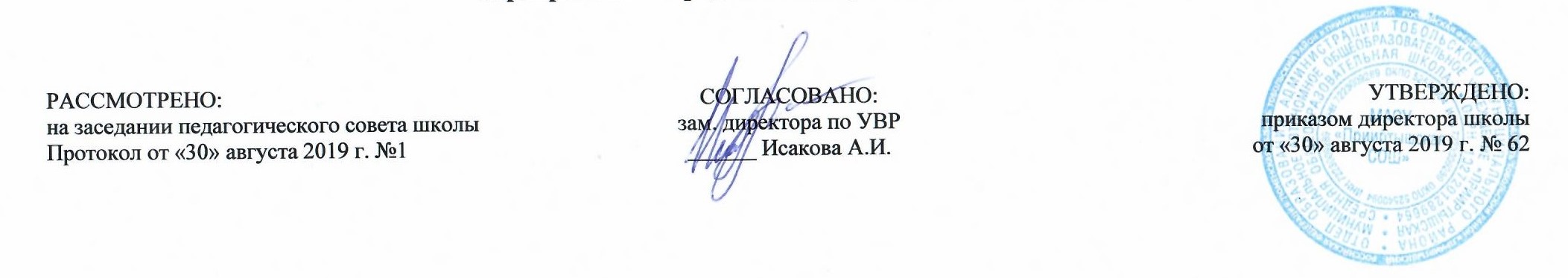 РАБОЧАЯ ПРОГРАММАпо литературе для 5 классана 2019-2020 учебный годПланирование составлено в соответствии 	ФГОС ООО	Составитель программы: Горюнова Людмила Вячеславовна,             учитель русского языка и литературыпервой квалификационной категориис. Верхние Аремзяны2019 г.Планируемые результаты освоения учебного  предмета «Литература»понимание ключевых проблем изученных произведений русского фольклора и фольклора других народов, древнерусской литературы, литературы XVIII века, русских писателей XIX—XX веков, литературы народов России и зарубежной литературы; понимание связи литературных произведений с эпохой их написания, выявление заложенных в них вневременных, непреходящих нравственных ценностей и их современного звучания; умение анализировать литературное произведение: определять его принадлежность к одному из литературных родов и жанров; понимать и формулировать тему, идею, нравственный пафос литературного произведения; характеризовать его героев сопоставлять героев одного или нескольких произведений; определение в произведении элементов сюжета, композиции, изобразительно-выразительных средств языка, понимание их роли в раскрытии идейно-художественного содержания изведения (элементы филологического анализа); владение элементарной литературоведческой терминологией при анализе литературного произведения; приобщение к духовно-нравственным ценностям русской литературы и культуры, сопоставление их с духовно-нравственными ценностями других народов; формулирование собственного отношения к произведениям литературы, их оценка; собственная интерпретация (в отдельных случаях) изученных литературных произведений; понимание авторской позиции и своё отношение к ней; восприятие на слух литературных произведений разных жанров, осмысленное чтение и адекватное восприятие; умение пересказывать прозаические произведения или их отрывки с использованием образных средств русского языка и цитат из текста, отвечать на вопросы по прослушанному или прочитанному тексту, создавать устные монологические высказывания разного типа, вести диалог; написание изложений и сочинений на темы, связанные с тематикой, проблематикой изученных произведений; классные и домашние творческие работы; рефераты на литературные и общекультурные темы; понимание образной природы литературы как явления словесного искусства; эстетическое восприятие произведений литературы; формирование эстетического вкуса; понимание русского слова в его эстетической функции, роли изобразительно-выразительных языковых средств в создании художественных образов литературных произведений. Устное народное творчествоУченик научится:• осознанно воспринимать и понимать фольклорный текст; различать фольклорные и литературные произведения, обращаться к пословицам, поговоркам, фольклорным образам, традиционным фольклорным приёмам в различных ситуациях речевого общения, сопоставлять фольклорную сказку и её интерпретацию средствами других искусств (иллюстрация, мультипликация, художественный фильм);• выделять нравственную проблематику фольклорных текстов как основу для развития представлений о нравственном идеале своего и русского народов, формирования представлений о русском национальном характере;• видеть черты русского национального характера в героях русских сказок и былин, видеть черты национального характера своего народа в героях народных сказок и былин;• учитывая жанрово-родовые признаки произведений устного народного творчества, выбирать фольклорные произведения для самостоятельного чтения;• целенаправленно использовать малые фольклорные жанры в своих устных и письменных высказываниях;• определять с помощью пословицы жизненную/вымышленную ситуацию;• выразительно читать сказки и былины, соблюдая соответствующий интонационный рисунок устного рассказывания;• пересказывать сказки, чётко выделяя сюжетные линии, не пропуская значимых композиционных элементов, используя в своей речи характерные для народных сказок художественные приёмы;• выявлять в сказках характерные художественные приёмы и на этой основе определять жанровую разновидность сказки, отличать литературную сказку от фольклорной;• видеть необычное в обычном, устанавливать неочевидные связи между предметами, явлениями, действиями, отгадывая или сочиняя загадку.Ученик получит возможность научиться:• сравнивая сказки, принадлежащие разным народам,видеть в них воплощение нравственного идеала конкретного народа (находить общее и различное с идеалом русскогои своего народов);• рассказывать о самостоятельно прочитанной сказке,былине, обосновывая свой выбор;• сочинять сказку (в том числе и по пословице), былинуи/или придумывать сюжетные линии;• сравнивая произведения героического эпоса разных народов (былину и сагу, былину и сказание), определять чертынационального характера;• выбирать произведения устного народного творчестваразных народов для самостоятельного чтения, руководствуясь конкретными целевыми установками;• устанавливать связи между фольклорными произведениями разных народов на уровне тематики, проблематики,образов (по принципу сходства и различия).Древнерусская литература. Русская литература XVIII в.Русская литература XIX—XX вв. Литература народов России. Зарубежная литератураУченик научится:• осознанно воспринимать художественное произведение в единстве формы и содержания; адекватно понимать художественный текст и давать его смысловой анализ; интерпретировать прочитанное, устанавливать поле читательских ассоциаций, отбирать произведения для чтения;• воспринимать художественный текст как произведение искусства, послание автора читателю, современнику и потомку;• определять для себя актуальную и перспективную цели чтения художественной литературы; выбирать произведения для самостоятельного чтения;• выявлять и интерпретировать авторскую позицию, определяя своё к ней отношение, и на этой основе формировать собственные ценностные ориентации;• определять актуальность произведений для читателей разных поколений и вступать в диалог с другими читателями;• анализировать и истолковывать произведения разной жанровой природы, аргументированно формулируя своё отношение к прочитанному;• создавать собственный текст аналитического и интерпретирующего характера в различных форматах;• сопоставлять произведение словесного искусства и его воплощение в других искусствах;• работать с разными источниками информации и владеть основными способами её обработки и презентации.Ученик получит возможность научиться:• выбирать путь анализа произведения, адекватный жанрово-родовой природе художественного текста;• дифференцировать элементы поэтики художественного текста, видеть их художественную и смысловую функцию;• сопоставлять «чужие» тексты интерпретирующего характера, аргументированно оценивать их;• оценивать интерпретацию художественного текста,  созданную средствами других искусств;• создавать собственную интерпретацию изученного текста средствами других искусств;• сопоставлять произведения русской и мировой литературы самостоятельно (или под руководством учителя),определяя линии сопоставления, выбирая аспект для сопоставительного анализа;• вести самостоятельную проектно-исследовательскую деятельность и оформлять её результаты в разных форматах (работа исследовательского характера, реферат, проект).Содержание учебного предмета «Литература»Введение. 1ч.Писатели о роли книги в жизни человека. Книга как духовное завещание одного поколения другому. Структурные элементы книги (обложка., титул, форзац, сноски, оглавление); создатели книги (автор, художник, редактор, корректор, наборщик). Учебник литературы и работа с ним.Устное народное творчество.10чФольклор – коллективное устное народное творчество. Преображение действительности в духе народных идеалов. Вариативная природа фольклора. Исполнители фольклорных произведений. Коллективное индивидуальное в фольклоре. Малые жанры фольклора. Детский фольклор (колыбельные песни, пестушки, приговорки, скороговорки, загадки)Теория литературы. Фольклор. Устное народное творчество.Русские народные сказки.Сказки как вид народной прозы. Сказки о животных, волшебные, бытовые. Нравоучительный и философский характер сказок.«Царевна-лягушка». Народная мораль в характере и поступках героев. Образ невесты-волшебницы.. Иван-царевич – победитель житейских невзгод. Животные-помощники. Особая роль чудесных противников – Бабы-яги, Кощея Бессмертного. Поэтика волшебной сказки. Связь сказочных формул с древними мифами. Фантастика в волшебной сказке.«Иван - крестьянский сын и чудо-юдо». Волшебная богатырская сказка героического содержания. Тема мирного труда и защиты родной земли. Иван – крестьянский сын как выразитель основной мысли сказки. Нравственное превосходство главного героя.Теория литературы. Сказка. Виды сказок. Постоянные эпитеты. Гипербола. Сказочные формулы. Сравнение.Из древнерусской литературы.2чНачало письменности у восточных славян и возникновение древнерусской литературы. Культурные и литературные связи Руси с Византией. Древнехристианская книжность на Руси.«Повесть временных лет» как литературный памятник. «Подвиг отрока-киевлянина и хитрость воеводы Претича». Отзвуки фольклора в летописи. Герои старинных «Повестей…» и их подвиги во имя мира на родной земле.Теория литературы. Летопись.Из литературы XVIII века. 3чМихаил Васильевич Ломоносов. Краткий рассказ о жизни писателя. ломоносов – ученый, поэт, художник, гражданин.«Случились вместе два астронома в пиру…» - научные истины в поэтической форме. Юмор стихотворения.Теория литературы. Роды литературы: эпос, лирика, драма. Жанры литературы.Из литературы XIX века. 41чРусские басни.Жанр басни. Истоки басенного жанра (Эзоп, Лафонтен, русские баснописцы XVIII века).Иван Андреевич Крылов. Краткий рассказ о баснописце. «Ворона и Лисица»,  «Свинья под дубом». Осмеяние пороков – грубой силы, жадности, неблагодарности, хитрости. «Волк на псарне» - отражение исторических событий в басне; патриотическая позиция автора.Рассказ и мораль в басне. Аллегория. Выразительное чтение басен (инсценирование).Теория литературы. Басня, аллегория, понятие об эзоповом языке.Василий Андреевич Жуковский. Краткий рассказ о поэте.«Спящая царевна». Сходные и различные черты сказки Жуковского и народной сказки. Герои литературной сказки, особенности сюжета.«Кубок». Благородство и жестокость. Герои баллады.Теория литературы. Баллада (начальное представление).Александр Сергеевич Пушкин. Краткий рассказ о жизни поэта (детство, годы учения).Стихотворение «Няне» - поэтизация образа няни; мотивы одиночества и грусти, скрашиваемые любовью няни, её сказками и песнями.«У лукоморья дуб зеленый…». Пролог к поэме «Руслан и Людмила» - собирательная картина сюжетов, образов и событий народных сказок, мотивы и сюжеты пушкинского произведения.«Сказка о мертвой царевне и семи богатырях» - её истоки (сопоставление с русским народными сказками, сказкой Жуковского «Спящая царевна», со сказками братьев Гримм; «бродячие сюжеты»). Противостояние добрых и злых сил в сказке. Царица и царевна, мачеха и падчерица. Помощники царевны. Елисей и богатыри. Соколко. Сходство и различие литературной пушкинской сказки и сказки народной. Народная мораль, нравственность – красота внешняя и внутренняя, победа добра над злом, гармоничность положительных героев. Поэтичность, музыкальность пушкинской сказки.Теория литературы. Стихотворная и прозаическая речь. Рифма, ритм, строфа, способы рифмовки.Антоний Погорельский. Краткий рассказ о писателе.«Черная курица, или Подземные жители». Фантастическое и достоверно – реальное в сказке. Причудливый сюжет. Нравоучительное содержание. Михаил Юрьевич Лермонтов. Краткий рассказ о поэте. «Бородино» - отклик на 25-летнюю годовщину Бородинского сражения (1837). Историческая основа стихотворения. Воспроизведение исторического события устами рядового участника сражения. Мастерство Лермонтова в создании батальных сцен. Сочетание разговорных интонаций с патриотическим пафосом стихотворения.Теория литературы. Сравнение, гипербола, эпитет, метафора, звукопись, аллитерация.Николай Васильевич Гоголь. Краткий рассказ и писателе. «Заколдованное место» - повесть из книги «Вечера на хуторе близ Диканьки». Поэтизация народной жизни, народных преданий, сочетание светлого и мрачного, комического и лирического, реального и фантастического.Теория литературы. Фантастика. Юмор.Николай Алексеевич Некрасов. Краткий рассказ о поэте. «Мороз, Красный нос»(отрывок из поэмы «Есть женщины в русских селеньях…». Поэтический образ русской женщины.Стихотворение «Крестьянские дети». Картины вольной жизни крестьянских детей, их забавы, приобщение к труду взрослых. Мир детства – короткая пора в жизни крестьянина. Речевая характеристика персонажей.Теория литературы. Эпитет.Иван Сергеевич Тургенев. Краткий рассказ о писателе.«Муму» - повествование о жизни в эпоху крепостного права. духовные и нравственные качества Герасима: сила, достоинство, сострадание к окружающим, великодушие, трудолюбие. Немота главного героя – символ немого протеста крепостных.Теория литературы. Портрет, пейзаж. Литературный герой.Афанасий Афанасьевич Фет. Краткий рассказ о поэте. Стихотворения «Чудная картина», «Весенний дождь», «Задрожали листы, облетая…»» - радостная, яркая, полная движения картина весенней природы.Лев Николаевич Толстой. Краткий рассказ о писателе.«Кавказский пленник». Бессмысленность и жестокость национальной вражды. Жилин и Костылин – два разных характера, две разные судьбы. Жилин и ДИна. Душевная близость людей из враждующих лагерей. Утверждение гуманистических идеалов.Теория литературы. Сравнение. Сюжет.Антон Павлович Чехов. Краткий рассказ о писателе. «Хирургия» - осмеяние глупости и невежества героев рассказа. Юмор ситуации. Речь персонажей как средство их характеристики.Теория литературы. Юмор.Русские поэты XIX века о Родине и родной природе. 2 ч.Ф.И. Тютчев «Зима недаром злится», «Весенние воды»; А.Н. Плещеев «Весна», И.С. Никитин «Утро»; Ф.И. Тютчев «Как весел грохот летних бурь…»;А.Н. Майков «Ласточки»;  И.С. Никитин «Зимняя ночь в деревне» (отрывок); И.З.Суриков «Зима»(отрывок). Выразительное чтение стихотворений.Теория литературы. Стихотворный ритм как средство передачи эмоционального состояния, настроения.Из литературы XX века. 20чИван Алексеевич Бунин. Краткий рассказ о писателе.«Косцы». Восприятие прекрасного. Эстетическое и этическое в рассказе. Кровное родство героев с бескрайними просторами русской земли, душевным складом песен и сказок. Рассказ «Косцы» как поэтическое воспоминание о Родине.Владимир Галактионович Короленко. Краткий рассказ о писателе.«В дурном обществе». Жизнь детей из благополучной и обездоленной семей. Их общение. Доброта и сострадание героев повести. Образ серого сонного города. Равнодушие окружающих людей к беднякам. Вася, Валек, Маруся, Тыбурций. Отец и сын. Размышления героев. Взаимопонимание – основа отношений в семье.Теория литературы. Портрет. Композиция литературного произведения.Сергей Александрович Есенин. Рассказ о поэте. Стихотворения «Я покинул родимый дом..», «Низкий дом с голубыми ставнями…» - поэтическое изображение родной природы, Родины. Своеобразие языка есенинской лирики.Павел Петрович Бажов. Краткий рассказ о писателе.«Медной горы Хозяйка». Реальность и фантастика. Честность, добросоветсность, трудолюбие и талант главного героя. Стремление к совершенному мастерству. Тайны мастерства. Своеобразие языка, интонации сказа.Теория литературы. Сказ как жанр литературы. Сказ и сказка (общее и различное).Константин Георгиевич Паустовский. Краткий рассказ о писателе.«Теплый хлеб», «Заячьи лапы». Доброта и сострадание, реальное и фантастическое в сказках Паустовского.Самуил Яковлевич Маршак. Краткий рассказ о писателе.«Двенадцать месяцев» - пьеса-сказка. Положительные и отрицательные герои. Победа добра над злом – традиция русских народных сказок. художественные особенности пьесы-сказки.Теория литературы. Драма как род литературы. Пьеса-сказка.Андрей Платонович Платонов. Краткий рассказ о писателе.«Никита». Быль и фантастика. Главный герой рассказа, единство героя с природой, одухотворение природы в его воображении – жизнь как борьба добра и зла, смена радости и грусти, страдания и счастья. Оптимистическое восприятие окружающего мира.Теория литературы. Фантастика в литературном произведении.Виктор Петрович Астафьев. Краткий рассказ о писателе.«Васюткино озеро». Бесстрашие, терпение, любовь к природе и ее понимание, находчивость в экстремальных обстоятельствах. Поведение героя в лесу. основные черты характера героя. «Открытие» Васюткой нового озера. Становление характера юного героя через испытания, преодоление сложных жизненных ситуаций.Теория литературы. Автобиографичность литературного произведения.Поэты о Великой Отечественной войне (1941 - 1945гг.) 2 ч. Патриотические подвиги в годы Великой Отечественной войны. К.М. Симонов «Майор привез мальчишку на лафете»; А.Т. Твардовский Рассказ танкиста». Война и дети – трагическая и героическая тема произведений о Великой Отечественной войне. Писатели и поэты ХХ века о Родине, родной природе и о себе. 4 ч.И.Бунин «Помню - долгий зимний вечер…»; А. Прокофьев «Аленушка»; Д.Кедрин «Аленушка»; Н. Рубцов «Родная деревня»; Дон-Аминадо «Города и годы». Конкретные пейзажные зарисовки о обобщенный образ России.Писатели улыбаются. 2 ч.Саша Черный. «Кавказский пленник», «Игорь-Робинзон». Образы и сюжеты литературной классики как темы произведений для детей.Теория литературы. Юмор.Юлий Черсанович Ким. Краткий рассказ о писателе.«Рыба – кит». Стихотворение-шутка.Теория литературы. Стихотворения-песни. Песни-шутки. Песни-фантазии.Писатель и Россия. 2 ч.Из зарубежной литературы.11чРоберт Льюис Стивенсон. Краткий рассказ о писателе.«Вересковый мед». Подвиг героя во имя сохранения традиций предков.Теория литературы. Баллада.Даниэль Дефо. Краткий рассказ о писателе.«Робинзон Крузо»(отрывок). Жизнь и необычайные приключения Робинзона Крузо, характер героя. Гимн неисчерпаемым возможностям человека.ХансКристиан Андерсен. Краткий рассказ о писателе.«Снежная королева». Символический смысл фантастических образов и художественных деталей в сказке. Кай и Герда. Помощники Герды. Марк Твен. Краткий рассказ о писателе.«Приключения Тома Сойера»(отрывок). Том и Гек. Дружба мальчиков. Игры, забавы, находчивость, предприимчивость. Черты характера Тома, раскрывающиеся в отношениях с друзьями. Том и Беки, их дружба. Внутренний мир героев М. Твена.Джек Лондон. Краткий рассказ о писателе.«Сказание о Кише» - сказание о взрослении подростка, вынужденного добывать пищу, заботиться о старших. Уважение взрослых. Характер мальчика – смелость, мужество, изобретательность, смекалка, чувство собственного достоинства – опора в трудных жизненных обстоятельствах. Мастерство писателя в поэтическом изображении жизни северного народа.Обобщение и систематизация изученного в 5 классе (2 ч.). Тематическое планирование № разделаНаименование раздела программыТемы уроков разделаКол-во часов№ разделаНаименование раздела программыТемы уроков разделаКол-во часов№ разделаНаименование раздела программыТемы уроков разделаКол-во часов1К читателям. Книга в жизни человека. Учебник литературы и работа с ним.1Всего: 12Устное народное творчество (10 ч.)Фольклор – коллективное устное народное творчество.1Русские народные сказки. Сказки как вид народной прозы. Виды сказок.1Волшебная сказка «Царевна-лягушка». Народная мораль в характере и поступках героев.1Волшебная сказка «Царевна-лягушка». Художественный мир сказки.1Знакомство с волшебной и героической сказкой «Иван – крестьянский сын и чудо-юдо».1Сказка «Иван – крестьянский сын и чудо-юдо».1Сказки о животных. «Журавль и цапля». Бытовая сказка «Солдатская шинель». Народное представление о справедливости, добре и зле.1Художники – иллюстраторы сказок.1«Что за прелесть эти сказки!»1Урок внеклассного чтения «В гостях у сказки».1Всего: 103Из древнерусской литературы (2 ч.)Общее представление о древнерусской литературе.1Русское летописание. «Подвиг отрока-киевлянина и хитрость воеводы Претича».1Всего: 24Из литературы XVIII века (3 ч.)Из русской литературы XVIII века. М.В. Ломоно-сов. Юмористическое нравоучение. Стихотворение «Случились вместе два астронома в пиру…»1Из русской литературы XVIII векаМ.В. Ломоносов. Юмористическое нравоучение. стихотворение «Случились вместе два астронома в пиру…»1«М.В. Ломоносов – великий россиянин».Образовательная экскурсия «Дом-музей М.В. Ломоносова».1Всего: 35Из литературы XIX века (43 ч.) Русские басни. Жанр басни. Истоки басенного жанра (Эзоп, Лафонтен, русские баснописцы ХVIII века).1Иван Андреевич Крылов. Краткий рассказ о баснописце (детство, начало литературной деятельности).1«Ворона и Лисица», «Волк и Ягненок», «Свинья под дубом» (на выбор). Осмеяние пороков — грубой силы, жадности, неблагодарности, хитрости и т. д.1«Волк на псарне» – отражение исторических событий в басне; патриотическая позиция автора.1Художественный проект «Герои басен И.А. Крылова в иллюстрациях».1В.А. Жуковский. Понятие о балладе. Баллада "Кубок"1В.А. Жуковский .Сказка "Спящая царевна"Сходные и различные черты сказки Жуковского и народной сказки1В.А. Жуковский. «Спящая царевна».1А.С. Пушкин. Образовательная экскурсия «Захарово». Стихотворение «Няне».1А.С. Пушкин. «У лукоморья дуб зелёный…».1А.С. Пушкин. «Сказка о мёртвой царевне и о семи богатырях» и другие сказки.1А.С. Пушкин. «Сказка о мёртвой царевне и о семи богатырях».1А.С. Пушкин. «Сказка о мёртвой царевне и о семи богатырях». Контрольная работа1Сюжет о спящей царевне в сказках народов мира.1Добро и зло в сказках и реальной жизни.1События и герои сказок А.С. Пушкина в книжной графике.1Русская литературная сказка. Понятие о литературной сказке. Антоний Погорельский. «Чёрная курица, или Подземные жители».1В.М. Гаршин. «Attalea Princeps».1Внеклассное чтение. П.П. Ершов. «Конёк-Горбунок».1Образовательная экскурсия «Тарханы – государственный музей-заповедник М.Ю. Лермонтова». М.Ю. Лермонтов. «Бородино».1М.Ю. Лермонтов. «Бородино».1Образ простого солдата – защитника Родины в стихотворении «Бородино».1Образовательная экскурсия «Усадьба Н.В. Гоголя на Полтавщине». Н.В.Гоголь. «Вечера на хуторе близ Диканьки». «Заколдованное место».1Поэтизация народной жизни, народных преданий, сочетание светлого и мрачного, комического и лирического, реального и фантастического в повести Н.В. Гоголя «Заколдованное место».1Н.В. Гоголь «Ночь перед Рождеством» (для внеклассного чтения).1Фантастические картины «Вечеров на хуторе близ Диканьки» в иллюстрациях.1Образовательная экскурсия «Карабиха». Н.А.Некрасов. «Крестьянские дети».1Н.А.Некрасов. «Есть женщины в русских селеньях…» (отрывок из поэмы «Мороз, Красный нос»).1Н.А.Некрасов. «На Волге» (для внеклассного чтения). Развитие представлений об эпитете.1Образовательная экскурсия «Спасское-Лутовиново». И.С.Тургенев. «Муму». Реальная основа рассказа.1И.С.Тургенев. «Муму». Развитие представлений о литературном герое, портрете и пейзаже.1И.С.Тургенев. «Муму». Нравственное преображение Герасима. Немота главного героя – символ немого протеста крепостных.1Словесные портреты и пейзажи в рассказе «Муму» глазами книжных графиков.1И.С.Тургенев. «Муму».  Контрольная работа.1А.А. Фет. «Весенний дождь».1Образовательная экскурсия «Ясная поляна». Л.Н.Толстой. «Кавказский пленник». Бессмысленность и жестокость национальной вражды.1Л.Н.Толстой. «Кавказский пленник». Жилин и Дина.1Жилин и Костылин – два характера, две судьбы.1Краткость и выразительность языка рассказа.  Рассказ, сюжет, композиция, идея произведения.1Образовательная экскурсия «Таганрог – родина А.П. Чехова». А.П.Чехов. «Хирургия» и другие рассказы (для внеклассного чтения). Развитие понятия о юморе. Понятие о речевой характеристике персонажей.1Юмор и сатира в творчестве А.П.Чехова.1Русские поэты XIX века о Родине и родной природе. Ф.И. Тютчев. «Зима недаром злится…», «Как весел грохот летних бурь…», «Есть в осени первоначальной…» А.В. Кольцов «В степи». А.Н. Майков «Ласточки». И.С. Никитин «Утро», «Зимняя ночь в деревне» (отрывок). И.З. Суриков «Зима» (отрывок). А.Н. Плещеев «Весна» (отрывок).1Образы русской природы в поэзии. Рифма, ритм. Анализ стихотворения.1Всего: 436Из русской литературы XX века (30 ч.)И.А.Бунин: страницы биографии. Рассказ «Косцы»  как поэтическое воспоминание о Родине.1Образовательная экскурсия «Усадьба В.Г. Короленко».  В.Г. Короленко. «В дурном обществе». Гуманистический пафос произведения.1В.Г. Короленко. «В дурном обществе». Мир детей и мир взрослых. Контрасты судеб героев.1В.Г. Короленко. «В дурном обществе». Особенности и роль портрета и пейзажа в повести.1Глава «Кукла» - кульминация повести. Простота и выразительность языка повести.1Мои ровесники в повести В.Г. Короленко «В дурном обществе».1Образовательная экскурсия «Константиново – родина С.А. Есенина». С.А. Есенин. «Я покинул родимый дом…», «Низкий дом с голубыми ставнями…» – поэтическое изображение родной природы.1Стихотворение                 «С добрым утром!». Самостоятельная работа «Картинки из моего детства»1П.П.Бажов. «Медной горы Хозяйка». Реальность и фантастика.1П.П.Бажов. «Медной горы Хозяйка». Честность, добросовестность, трудолюбие и талант главного героя сказа «Медной горы Хозяйка». Стремление к совершенному мастерству.1К.Г. Паустовский. «Тёплый хлеб». Тема и проблема произведения, герои литературной сказки.1К.Г. Паустовский. «Тёплый хлеб». Доброта и сострадание, реальное и фантастическое в сказке.1С.Я.Маршак. «Двенадцать месяцев». Особенности драмы как рода литературы.1С.Я.Маршак. «Двенадцать месяцев». Положительные и отрицательные герои пьесы-сказки. Победа добра над злом – традиция русских народных сказок.1Добро и зло в сказке-пьесе С.Я. Маршака «Двенадцать месяцев».1С.Я.Маршак. «Двенадцать месяцев».  Контрольная работа.1А.П.Платонов. «Никита». Единство героя с природой.1А.П. Платонов. «Никита». Быт и фантастика. Особенности мировосприятия главного героя рассказа.1В.П.Астафьев: детство писателя. «Васюткино озеро». Сюжет рассказа, его герои.1Человек и природа                   в рассказе В.П.Астафьева «Васюткино озеро».1«Ради жизни на земле…». К.М. Симонов. «Майор привёз мальчишку на лафете…». А.Т. Твардовский. «Рассказ танкиста».2Русские поэты XX века о Родине и родной природе. И.А. Бунин «Помню – долгий зимний вечер…»; Дон-Аминадо «Города и годы»; Д. Кедрин «Алёнушка»; А.Прокофьев «Алёнушка»; Н. Рубцов «Родная деревня».2Русские поэты XX века о Родине и родной природе.1Обобщение и систематизация знаний по разделу «Русские поэты 20-го века о Родине и родной природе. Контрольная работа.1Писатели улыбаются. Саша Чёрный. «Кавказский пленник», «Игорь-Робинзон». Образы и сюжеты литературной классики как темы произведений для детей.1Ю.Ч. Ким. «Рыба-кит». Юмор в стихотворной форме.1Писатель и Россия.2Всего: 307Из зарубежной литературы (11 ч.)Р.Л. Стивенсон. «Вересковый мёд».1Д. Дефо. «Робинзон Крузо».1Робинзонада.1Г.Х. Андерсен. «Снежная королева». Соотношение реального и фантастического в сказочном мире писателя.1Г.Х. Андерсен. Два мира сказки «Снежная королева».1Ж. Санд. «О чём говорят цветы».1М. Твен. «Приключения Тома Сойера». Дружба Тома и Гека и их внутренний мир.1М. Твен. «Приключения Тома Сойера». Жизнь и заботы Тома Сойера.1Контольная работа.1Джек Лондон. «Сказание о Кише» – повествование о взрослении подростка. Характер мальчика – смелость, мужество.1Памятники литературным героям.1Всего: 118Обобщение и систематизация изученного в 5 классе (2 ч.)Обобщение и систематизация изученного в 5 классе2Всего: 2Всего102 часа1 четверть24 2 четверть213 четверть334 четверть24